Π Ρ Ο Σ Κ Λ Η Σ Η******************************* Με την ευκαιρία της έναρξης του Ευρωπαϊκού έργου:«AGRO-START: Διακρατικό δίκτυο για την υποστήριξη μικρομεσαίων επιχειρήσεων στον τομέα της κτηνοτροφίας και των οπωροκηπευτικών»,που υλοποιείται από την E.R.F.C. στo πλαίσιο του προγράμματος SOUTH EAST EUROPE (SEE), σας προσκαλούμε στην εκδήλωση που θα πραγματοποιηθείτο Σάββατο, 30 Μαρτίου 2013, στο Επιμελητήριο Αχαΐας (Μιχαλακοπούλου 58 – Πάτρα).Ώρα έναρξης εκδήλωσης : 10 π.μ. 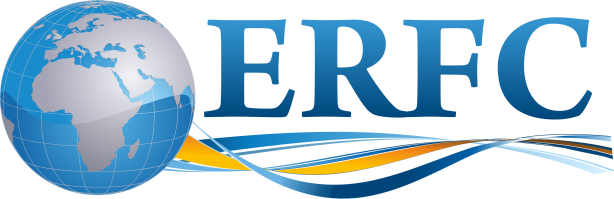 Με την υποστήριξη του Επιμελητηρίου Αχαΐας 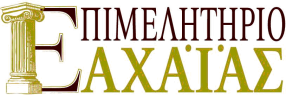 